Veidlapa Meyra Avanti riteņkrēsla mērījumu veikšanaiAktīvais riteņkrēsls ar salokāmu rāmiLai izvēlētos optimāli pielāgotu riteņkrēslu, aicinām Jūs konsultēties par mērījumu veikšanu ar ārstniecības personu!Aktīvā riteņkrēsla pasūtījums tiks veikts personai individuāli, atbilstoši norādītajiem parametriem!KlientsKlients /likumiskais   _________________________________        _________________________		            pārstāvis 				 (vārds, uzvārds)				(paraksts)___________________________________________________________________________			Ārstniecības personas vārds, uzvārds, paraksts(Ārstniecības persona, specialitāte, darba vieta, tālr. nr.)Vārds:Vārds:Augums (cm):Augums (cm):Augums (cm):Uzvārds:Uzvārds:Svars (kg):Svars (kg):Svars (kg):Personas kods:Personas kods:Aizpildīšanas datums: Aizpildīšanas datums: Aizpildīšanas datums: Riteņkrēsla svara izturība: 135 kg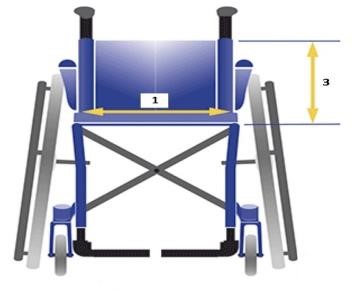 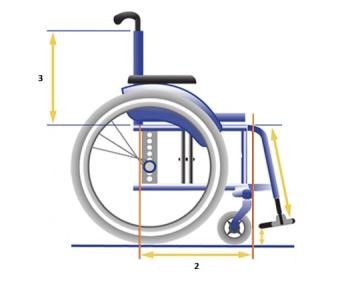 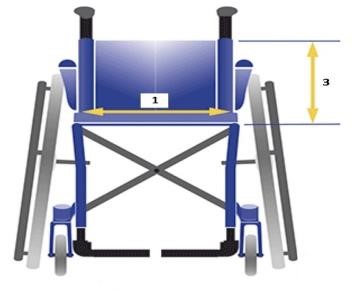 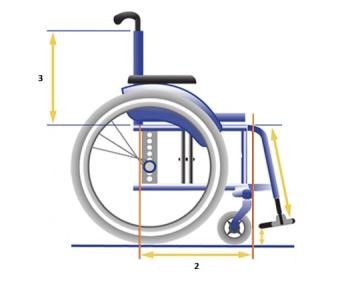 1 - sēdvietas platums2 - sēdvietas dziļums3 - muguras balsta augstumsRiteņkrēsla svara izturība: 135 kg1 - sēdvietas platums2 - sēdvietas dziļums3 - muguras balsta augstumsRiteņkrēsla svara izturība: 135 kg1 - sēdvietas platums2 - sēdvietas dziļums3 - muguras balsta augstumsRiteņkrēsla svara izturība: 135 kg1 - sēdvietas platums2 - sēdvietas dziļums3 - muguras balsta augstumsRiteņkrēsla svara izturība: 135 kg1 - sēdvietas platums2 - sēdvietas dziļums3 - muguras balsta augstumsRiteņkrēsla svara izturība: 135 kg1 - sēdvietas platums2 - sēdvietas dziļums3 - muguras balsta augstumsRiteņkrēsla svara izturība: 135 kg1 - sēdvietas platums2 - sēdvietas dziļums3 - muguras balsta augstumsRiteņkrēsla svara izturība: 135 kg1 - sēdvietas platums2 - sēdvietas dziļums3 - muguras balsta augstumsRiteņkrēsla svara izturība: 135 kg1 - sēdvietas platums2 - sēdvietas dziļums3 - muguras balsta augstumsRiteņkrēsla svara izturība: 135 kg1 - sēdvietas platums2 - sēdvietas dziļums3 - muguras balsta augstumsRiteņkrēsla svara izturība: 135 kg1 - sēdvietas platums2 - sēdvietas dziļums3 - muguras balsta augstumsRiteņkrēsla svara izturība: 135 kg1 - sēdvietas platums2 - sēdvietas dziļums3 - muguras balsta augstumsRiteņkrēsla parametri: Riteņkrēsla parametri: Riteņkrēsla parametri: Riteņkrēsla parametri: Riteņkrēsla parametri: Riteņkrēsla parametri: Riteņkrēsla parametri: Riteņkrēsla parametri: Riteņkrēsla parametri: Riteņkrēsla parametri: Riteņkrēsla parametri: Riteņkrēsla parametri: Sēdvietas platums (cm)3638404244464850Sēdvietas platums (cm)Sēdvietas dziļums (cm)35384043464850attālums gūža - celis (cm) - 5 cmattālums gūža - celis (cm) - 5 cmattālums gūža - celis (cm) - 5 cmattālums gūža - celis (cm) - 5 cmSēdvietas dziļums (cm)attālums gūža - celis (cm) - 5 cmattālums gūža - celis (cm) - 5 cmattālums gūža - celis (cm) - 5 cmattālums gūža - celis (cm) - 5 cmMuguras balsta augstums (cm)32343638404244464850Muguras balsta augstums (cm)Sānu malasA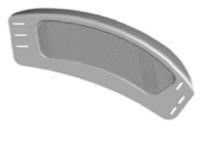 B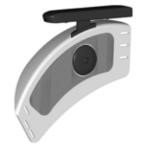 C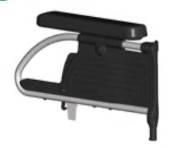 Sānu malasSānu malasSānu malasAlumīnija malas, stingri pieskrūvētas, nevar paceltAlumīnija malas, stingri pieskrūvētas, nevar paceltAlumīnija malas, stingri pieskrūvētas, nevar paceltAlumīnija malas, stingri pieskrūvētas ar augstumā regulējamu roku balstuAlumīnija malas, stingri pieskrūvētas ar augstumā regulējamu roku balstuAlumīnija malas, stingri pieskrūvētas ar augstumā regulējamu roku balstuAlumīnija malas, stingri pieskrūvētas ar augstumā regulējamu roku balstuPlastikāta malas ar metāla rāmi, paceļama, noņemama, ar augstumā regulējamu roku balstuPlastikāta malas ar metāla rāmi, paceļama, noņemama, ar augstumā regulējamu roku balstuPlastikāta malas ar metāla rāmi, paceļama, noņemama, ar augstumā regulējamu roku balstuPlastikāta malas ar metāla rāmi, paceļama, noņemama, ar augstumā regulējamu roku balstuPēdu balstiKopējs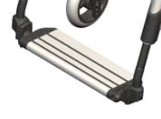 Dalīts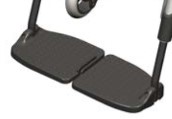 Pēdu balstiPēdu balstiKāju balstiNoņemamiNoņemami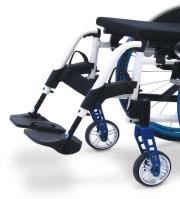 NenoņemamiNenoņemami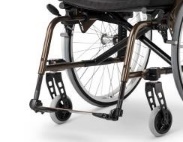 Kāju balstiKāju balstiPriekšējo riteņu diametrs (mm)125Nepumpējami, cietāka riepas gumija, paredzēta līdzenākām virsmāmNepumpējami, cietāka riepas gumija, paredzēta līdzenākām virsmāmNepumpējami, cietāka riepas gumija, paredzēta līdzenākām virsmām142Nepumpējami, mīkstāka riepas gumija, paredzēta nelīdzenām virsmāmNepumpējami, mīkstāka riepas gumija, paredzēta nelīdzenām virsmāmNepumpējami, mīkstāka riepas gumija, paredzēta nelīdzenām virsmām180Pumpējami, paredzēta ļoti nelīdzenām virsmāmPumpējami, paredzēta ļoti nelīdzenām virsmāmPriekšējo riteņu diametrs (mm)Nepumpējami, cietāka riepas gumija, paredzēta līdzenākām virsmāmNepumpējami, cietāka riepas gumija, paredzēta līdzenākām virsmāmNepumpējami, cietāka riepas gumija, paredzēta līdzenākām virsmāmNepumpējami, mīkstāka riepas gumija, paredzēta nelīdzenām virsmāmNepumpējami, mīkstāka riepas gumija, paredzēta nelīdzenām virsmāmNepumpējami, mīkstāka riepas gumija, paredzēta nelīdzenām virsmāmPumpējami, paredzēta ļoti nelīdzenām virsmāmPumpējami, paredzēta ļoti nelīdzenām virsmāmPriekšējo riteņu diametrs (mm)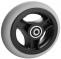 Nepumpējami, cietāka riepas gumija, paredzēta līdzenākām virsmāmNepumpējami, cietāka riepas gumija, paredzēta līdzenākām virsmāmNepumpējami, cietāka riepas gumija, paredzēta līdzenākām virsmām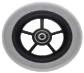 Nepumpējami, mīkstāka riepas gumija, paredzēta nelīdzenām virsmāmNepumpējami, mīkstāka riepas gumija, paredzēta nelīdzenām virsmāmNepumpējami, mīkstāka riepas gumija, paredzēta nelīdzenām virsmām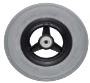 Pumpējami, paredzēta ļoti nelīdzenām virsmāmPumpējami, paredzēta ļoti nelīdzenām virsmāmPretslīdes stīpasJāNēPretslīdes stīpas